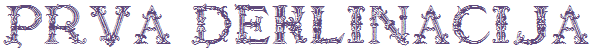 Po 1. ali a deklinaciji se sklanjajo samostalniki, ki se v nominativu singulara končujejo na črko -a, v genetivu pa na -ae. Osnova se končuje na -ā. Večina samostalnikov 1. ali a deklinacije je ženskega spola. Moškega spola so imena moških oseb, na primer: incola (prebivalec), poeta (pesnik), ...  Samostalniki se sklanjajo po naslednjem zgledu:Pridevniki 1. ali a deklinacije se sklanjajo na enak način kot samostalniki:Nekateri samostalniki imajo samo množinsko obliko (Athenae, Athenarum so Atene / devitiae, devitiarum je bogastvo / Kalendae, Kalendarum  je kalenda / Nonae, Nonarum je 5. ali 7. dan v mesecu), nekateri samostalniki imajo v pluralu drugačen pomen kot v singularu (littera pomeni črka, litterae pa lahko pomeni tudi književnost, znanost).   SINGULAR  (ednina)SINGULAR  (ednina)PLURAL (množina)PLURAL (množina)NOMINATIVpuell - Adeklicapuell - AEdekliceGENETIVpuell - AEdeklicepuell - ARUMdeklicDATIVpuell - AEdeklicipuell - ISdeklicamAKUZATIVpuell - AMdeklicopuell - ASdekliceVOKATIVpuell - A!deklica!puell - AE!deklice!ABLATIV(cum) puell - Az deklico(cum) puell - ISz deklicamiSINGULAR  (ednina)SINGULAR  (ednina)PLURAL (množina)PLURAL (množina)NOMINATIVschola TUAtvoja šolascholae TUAEtvoje šoleGENETIVscholae TUAEtvoje šolescholarum TUARUMtvojih šolDATIVscholae TUAEtvoji šolischolis TUIStvojim šolamAKUZATIVscholam TUAMtvojo šoloscholas TUAStvoje šoleVOKATIVschola TUA!tvoja šola!scholae TUAE!tvoje šole!ABLATIV(de)schola TUAo tvoji šoli(de) scholis TUISo tvojih šolah